ขั้นตอนการปฏิบัติงานการบริการวิชาการ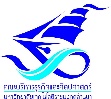 ขั้นตอนการปฏิบัติงานการบริการวิชาการควบคุมโดยฝ่ายวิจัยและบริการวิชาการคณะบริหารธุรกิจและศิลปศาสตร์ผู้รับผิดชอบแผนภูมิสายงาน (Flowchart)- กลุ่มงานวิจัยและบริการวิชาการ- หลักสูตร/วิชาเอก- กลุ่มงานวิจัยและบริการวิชาการ- หลักสูตร/วิชาเอก- หลักสูตร/วิชาเอก- กลุ่มงานวิจัยและบริการวิชาการ- หลักสูตร/วิชาเอก- กลุ่มงานวิจัยและบริการวิชาการ- หลักสูตร/วิชาเอก